GREENWOOD PUBLIC SCHOOL, ADITYAPURAM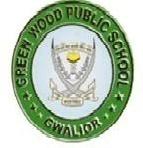 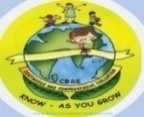 OUR MOTTO - DEVELOPMENT WITH DELIGHTSYLLABUS FOR TERM-I (2020-21)CLASS-INOTE: Periodic-I Syllabus will also be included in Term-I Examination.GREENWOOD PUBLIC SCHOOL, ADITYAPURAMOUR MOTTO - DEVELOPMENT WITH DELIGHTSYLLABUS FOR TERM-I (2020-21)CLASS-IINote:Periodic- I syllabus will also be included in Term-1 Examination.GREENWOOD PUBLIC SCHOOL, ADITYAPURAMOUR MOTTO - DEVELOPMENT WITH DELIGHTSYLLABUS FOR TERM-I (2020-21)CLASS-IIINote:Periodic- I syllabus will also be included in Term-1 Examination.GREENWOOD PUBLIC SCHOOL, ADITYAPURAMOUR MOTTO - DEVELOPMENT WITH DELIGHTSYLLABUS FOR TERM-I (2020-21)CLASS-IVNote: Periodic- I syllabus will also be included in Term-1 Examination.GREENWOOD PUBLIC SCHOOL, ADITYAPURAMOUR MOTTO - DEVELOPMENT WITH DELIGHTSYLLABUS FOR TERM-I (2020-21)CLASS-VNote:Periodic- I syllabus will also be included in Term-1 Examination.SUBJECTLESSONSSKILLSACTIVITY+USE OF ICTPARENTS INVOLVEMENTENGLISHNew PathwaysLiteratureNew PathwaysLiteratureL-3: Making New Friends.L-4: Let us have Lunch.L-5: The Rabbit and the Turtle.Read ,Understand Pronunciations Clarity.Social skills empathy towards animals.Activity -1Students will do actions as per instructions given in the class.2.To show the pictures and ask students to speak (3-4 lines)3. Write a few lines on your best friend.Give Your Child Regular Loud Reading PracticeMake your child revise the exercise.ENGLISHNew PathwaysLiteratureWriting SkillsParagraph – My school, My Mother.Picture Composition.Effective written communication.Creative thinking.Chapter Based PPTActivity-2 Show and Tell Help your child to learn Paragraph.ENGLISHNew PathwaysLiteratureSpeaking SkillsStory: The wise crow.Discuss , Listen, Concentrate Recall Comprehend IdentifyEncourage your child to read story books.ENGLISHNew PathwaysLiteratureGrammar&Composition Corner Stone.L-6: Names of Things.L-7: One and Many.L-8: Special Names.L-9: He,she,It,They.L-10: Describing words.L-11: Colours and Numbers, Definition of Pronoun, Opposites, Gender.Story Narration.ICT-Extra Marks:All topics to be covered up.ENGLISHNew PathwaysLiteratureGroup RecitationThe Shell.Recite, AppreciateExtra Marks: Poem.Help your child to learn the poem.HINDIचन्द्रिकागुलाब का फूल (उ तथा ऊ की मात्राएँ) ऋषि का गृह (ऋ की मात्राएँ ) सुरैया की रेल (ए तथा ऐ की मात्राएँ )गोपी की नौका (ओ तथा औकी मात्राएँ ) मंगू बांसुरी वाला (अनुस्वार, अनुनासिक व विसर्ग वाले शब्द )उच्चारण {kerk ]प्रवाह HINDIचन्द्रिकाiBu dkS'kyअपठित x|ka'k , अपठित i|ka'k ! बोधगम्यतापाठ पढ़ाने का अभ्यास करवाएं !HINDIचन्द्रिकालेखन कौशलesjk fo|ky; ,मेरी प्यारी माँvfHkO;fDr Lrjरोजाना एक पेज सुलेख करवाएं !HINDIचन्द्रिकामौखिक {kerkपतंग (कविता)Lej.k 'kfDrdfork ;kn djok,¡HINDIचन्द्रिकाश्रवण {kerkकहानी सुनkकर प्रश्न पूछनाLej.k 'kfDrHINDIचन्द्रिकाव्याकरणसर्वनाम]  लिंग ] वचन, विलोम शब्द !O;kdjf.kd Kku $ Hkkf"kd Kkuसर्वनाम की परिभाषा  उदहारण सहित याद करवाएं !MATHEMATICSNew Trends in MathematicsL-3: Number from 11 to 100 as Ten and Ones 34.L-4: Addition and Subtraction within 20.L-5: Addition and Subtraction of numbers up to 100.Identify, Build, Logical Thinking Decision MakingLab Activity: Understanding the concept of Tens and Ones using bindis, paper and pencil.Lab Activity:To understand the subtraction of 2-digit numbers using matchsticks.Make Your Child Learn Tables From 2 To 10E.V.S.New Green TreeCh-4: My Body Needs Care.Ch-5: The Food We Eat.Ch-6: The Clothes We wear.Ch-7: My Family.Self awareness, Critical thinking Analysis, Creative writing based on chapter.Quiz Activity: 1. Write five points on how we can take care of our body.2. Paste different types of clothes.3. Write four good food habits.4. Draw a family tree.1. Make them understand about how to take care of their body.2. Help your ward to do P.W and make him/her learn everyday work.COMPUTERPruquest ComputerCh-3: How to start and shut down a computer.Ch-4: Do’s and Don’ts.Observation,Interaction, what are the rules of Lab.Paste or draw the picture to show the correct way to use the electronic objects.Encourage your child to revise and learn the chapter.G.KKnow for SureThings Around Us:People who help us, Healthy habits, Good manners, Bad manners, Traditional Indian clothes, Let’s keep the earth clean, Signs that speak, Around India, Machines that make our lives easy, Colours and patterns in nature.Numbers and Logical skills: Opposites, Odd one out, Spot the difference, Tick-tock, A walk through nature, Day by day, Going shopping.1. Students will be aware of safety rules and healthy food.2.They will know their country and monuments.3. It will develop their interest towards solving problems.Group discussion on Safety on road and Good Manners, Bad manners.Students will play odd one out.Teach your child a few good and bad manners.Help your child to learn opposites. Take your child for a morning walk.Art N ActivityPage No.11: ShapesPage No.12: BirdsPage No.13: StarPage No.14: FishPage No.15: PeacockPage No.16: BalloonsPage No.17: Project workPage No.18: HutExploration , Creative expressionSUBJECTSBOOKSLESSONSSKILLSACTIVITY+USE OF ICTPARENTS INVOLVEMENTENGLISH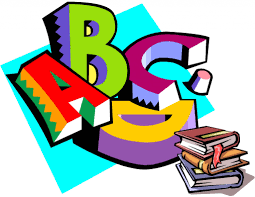 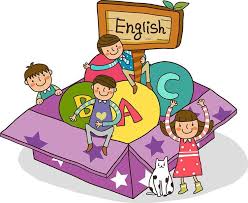 New PathwaysLiteratureCh-3: The Test.Ch- 4: Echo.Ch – 5: The spider’s lesson.Read, understand pronunciation, clarity Extramarks – Story telling & Chapter based PPT’s Give your child regular and loud reading practice.ENGLISHGrammarOne and Many, Nouns: Male and Female, Miss Daisy’s Desk, Pronouns, More on Pronouns, Adjectives, Comparisons, More about Adjectives.Comprehend, IdentifyStory telling competitionVocabulary GameEncourage your child to read story books ENGLISHSpeaking SkillsTalk about yourself & Basic telephonic conversation.ENGLISHWriting skillsSick leave applicationParagraph writing: My mother & My 
SchoolENGLISHGroup RecitationMy Hat!- Jony MiltonRecite, AppreciateHelp your child in learning poemHINDIचन्द्रिकापाठ- 5 छोटी लड़कीपाठ- 6 दादाजी की सीखपाठ- 7 मुन्ना -मुन्नीपाठ- 8 चतुर गधापाठ- 9 चाचाजी की चिट्ठीउच्चारण {kerk ]प्रवाह ,cks/kxE;rkकिन्ही पांच जंगली जानवरों  के चित्र इक्कठे करके अपनी चित्र पुस्तिका पर चिपकाएं।M.A- प्रसिद्ध कवियों के चित्र देखकर उनके नाम पहचानना |प्रतिदिन एक पेज सुलेख का अभ्यास करवाएं |HINDIiBu dkS'kyअपठित x|ka'k, अपठित i|ka'kvfHkO;fDr Lrjतितली का सुन्दर सा चित्र बनाकर उस पर तीन वाक्य लिखिए।कविता याद करवाएंHINDIys[ku dkS'kyदो दिन के अवकाश के लिए प्रधानाचार्या को पत्र , vuqPNsn (esjk fiz; R;kSgkj)vfHkO;fDr LrjHINDIekSf[kd {kerkपाठ- 7 मुन्ना – मुन्नी(dfork)Lej.k 'kfDrHINDIJo.k {kerkf'k{kk izn dgkuh lqukdj iz'u iwNukLej.k 'kfDr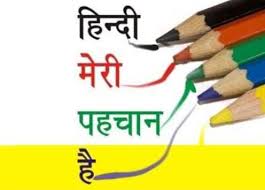 व्याकरणविलोम शब्द, वचन बदलो, लिंग बदलो, सर्वनाम पाठ-1 भाषा, व्याकरण और वर्ण, अनेक शब्दों के लिए एक शब्द !O;kdjf.kd Kku $ Hkkf"kd KkuExtra Marks- All topics to be covered up.MATHEMATICS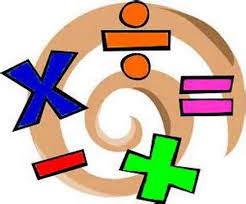 New Trends in MathematicsOral Ch- 3 Addition.Ch- 4 Subtraction.Ch- 5 Multiplication.Ch-6 Division.Tables 2-10Identify, build, logical thinking decision makingExtra marks: All topics to be covered up.Lab Activity                                          Page Number – 57 and 75Help your children in Sums and give them practice work of addition, subtraction, multiplication & division.E.V.S.New Green TreeCh-4 My family.Ch-5 People who help us.Ch-6 Our neighborhood.Ch-7 Festivals (G.D)Awareness, Critical Thinking Extra marks: Chapter based PPTPaste the pictures of helpers.1. Make your child understand the importance of sharing, togetherness and cooperation in a family.2. Importance of festivals.COMPUTER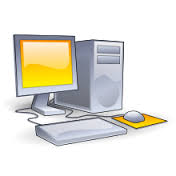 Prequest ComputerCh-3 Hoe does a computer works?Ch-4 Computer devices.Observation, Interaction with input and output devices.Practical- Interaction with input and output devices. How they work.Encourage your child to revise the chapter.Art N Activity Chapters-Project work, Ostrich, Van (Bread pasting), Penguin, Cat face, Eskimo, Necklace (Balls pasting), Butterfly (Project work), Porcupine.Exploration , Creative expressionG.KCh-2 Science and Technology.Ch-3 Things around Me.Ch-4 Numbers and logical skills.P.E.Basics of Karate PEC Card (III / IV / V)Balancing                              co-ordinationDanceFolk DanceMusicAlankar , School Prayer , Gayatri Mantra , National Anthem.Thinking                                Time managementSUBJECTSBOOKSLESSONSSKILLSACTIVITY+USE OF ICTPARENTS INVOLVEMENTENGLISHNew PathwaysLiteratureCh-3 Williwu learns to make friends.Ch-4 Hachiko Ch-5 Annalisa and the Giant.Read Understand Pronunciation Clarity Subject Enrichment: Activity- Show & Speak Listening TaskHelp Your Child To Mark Adjectives And Gender While Reading TheStories And Newspaper.ENGLISHWriting SkillsFee Concession Application , Diary Entry, Paragraph on Tree.ENGLISHSpeaking SkillsDialogue ConversationChapter Based PPTsENGLISHGrammarCh-5 Singular and Plural,Ch-6 Masculine and Feminine Nouns.Ch-7 Nouns: Possession. Ch-8 Personal Pronouns. Ch-9 Articles.Ch-10 Kinds of Adjectives, Ch-11 comparison of adjectives, Ch-12 VerbsComprehend, IdentifyPlay noun game with your child.ENGLISHGroup RecitationColinRecite, AppreciateHelp your child to learn the Poem.HINDIचन्द्रिकापाठ- 5 सफेद रुमालपाठ- 6 नैनीताल की सैरपाठ- 7 सिलवा दो झिंगोलपाठ- 8  आकाश महलपाठ- 9 पाखंडी  बाबाउच्चारण {kerk ]प्रवाह ,cks/kxE;rkरात्रि के समयमेंदिखनेवालेसुन्दरआसमानकाचित्रबनाइयेकहानी lqukdj प्रश्न पूछे सुलेख कराये !HINDIiBu dkS'kyअपठित x|ka'k , अपठित i|ka'k !लेखन कौशलऔपचारिक पत्र&अवकाश के लिए कक्षा अध्यापक को पत्र अनुPछेद&मेरी माँ ,मेरी प्रिय पुस्तक संवाद– माँ तथा बेटी के बीच संवाद , विज्ञापन , Lkwचना !vfHkO;fDr Lrjमौखिक {kerkकविता (सिलवा दो झिंगोल)Lej.k 'kfDrश्रवण {kerkf'k{kk izn dgkuh lqukdj iz'u iwNukLej.k 'kfDrव्याकरणपाठ-2 वर्णमाला पाठ-4 संज्ञा व उसके भेदपाठ-7 सर्वनाम पाठ-१ध्वनि भाषा व्याकरणपाठ-३ मात्रा अक्षर 'kब्द ]संज्ञा सर्वनाम] लिंग विलोम शब्द] पर्यावाची !O;kdjf.kd Kku $ Hkkf"kd KkuChapter Based PPTMATHEMATICSMaths BoosterCh-1 Revision Of NumbersCh-2 Four Digit Numbers.Ch-3 Addition Ch-4 Subtraction Ch-5 Multiplication Ch-6 Division Identify, Build, Logical Thinking Decision MakingActivity based on multiplication and division fact. Page No.118Make your child learn tables from 2 to 20.E.V.S.New Green TreeCh-4 Taking care of our body.Ch-5 Bhupen’s Best friend.Ch-6 Plants- Our Green Friend.Ch-7 The Animal World.Ch-8 bird Talk.Ch-9 Work People DoSelf Awareness Critical Thinking Problem Solving Interpretation Skills Of Co-OrdinationMake circle given below and Name the Animals.At least one Tree plantation by student with the help of parents and click a picture of it.COMPUTERComputerCh-3 More on MS Paint Ch-4 Introduction to MSW LogoLab Activity Page NoArt N Activity Life and nature , Around the world, Incredible India , The Magic of words , Sci-Tech Trek.Exploration , Creative expressionWhat’s What Ch-2 Science and Technology.Ch-3 Numbers and logical skills.Ch-4 Things around Me.P.E.PT Exercises , Yoga + Athletic EventsBalancing                              co-ordinationDancePractice of Simple Hand Mudra , Folk Dance, Teen taalMusicConcept of 7 notes /practice of school prayers , Gayatri Mantra , AlankarThinking                                Time managementSUBJECTSBOOKSLESSONSSKILLSACTIVITY+USE OF ICTPARENTS INVOLVEMENTENGLISHNew PathwaysLiteratureCh-1 Jansen-The Magical MusicianCh-2 BambiCh-3 Veena’s New Idea Ch-4 Mulan Ch-5 YetiRead, Understand, Pronunciation ClarityExtra marks: Moral Based Stories/ Chapter Based PPTHelp your child to mark adjectives, verbs while reading the story books and newspaper.ENGLISHWriting SkillsFormal Letter , Complaint Letter                                                               Speech –Use Of Smart phonesFormal Letter , Complaint Letter                                                               Speech –Use Of Smart phonesENGLISHSpeaking Skills ConversationTopic: My family and friendsDiscuss , Listen, Concentrate Recall Comprehend IdentifyENGLISHGrammarAlphabetical order, The sentence, Subject and predicate, Kinds of sentences, Negative sentences, Interrogative sentences, Kinds of sentences, Singular and Plural, Noun,: gender, Nouns: Possession, Pronouns, Kinds of Adjective, Degrees of Comparison, Articles, Verbs.Discuss word formation, Homophones concept check and taking messages.Chapter Based PPT’SENGLISHGroup RecitationMela Menagerie, FireworksRecite, AppreciateHelp your child learn the poems.HINDIचन्द्रिकाL-1 मेरी पहली किताब,L-2 वन्य जीवों का नजारा, L-3 माँ की गोदी,L-4 एक मछुआरें  की कहानी,L-5 सच्चा स्मरण !उच्चारण{kerk ] प्रवाह , cks/kxE;rk  1)भारत सरकार ने कितने   राष्ट्रीय उधान घोषित  किये, सूची बनाइये  !2) माँ के बारे में पांच वाक्य लिखिए  !         dfork ;kn करवाएंHINDIiBu dkS'kyअपठित x|ka'k, अपठित i|ka'kपुस्तक पढ़ने का अभ्यास करवाएं !HINDIys[ku dkS'kyअनौपचारिक पत्र, अनुच्छेद लेखन , विज्ञापन लेखन , सूचना लेखन , संवादvfHkO;fDr LrjHINDIekSf[kd {kerkमाँ की गोदी (dfork)Lej.k 'kfDrनियमित एक पेज सुलेख करवाएं !HINDIJo.k {kerkf'k{kk izn dgkuh lqukdj iz'u iwNukLej.k 'kfDrHINDIव्याकरणL-4 लिंगL-5 वचनL-6 सर्वनामL-11 शब्दभंडारO;kdjf.kd Kku $ Hkkf"kd KkuMATHEMATICSNew Trends in MathematicsCh-1 Number  Ch-2 Roman Numbers Ch-3 Fractional Numbers Ch-4 Decimal Fractions  Ch-5 addition & Subtraction Ch-6 Multiplication  Ch-7 DivisionIdentify, Build, Logical Thinking Decision MakingSOCIAL SCIENCES.S.TCh-4 The Indian Desert, Ch-5 The southern plateau, Ch-6 the Coastal plains and the Islands , Ch-7 The climate of India, Ch-8 Soil and water resources, Ch-9 Forests and wildlife.Make a list of 4 famous Dams of India, their states and the river where they originate.Discuss with your child about the natural resources and their conservations.SCIENCE ScienceL-1 The Universe, L-2 Life on the earth, L-3 Adaptation in plants, L-4 How plants make food? , L-5 Adaptation in Animals, L-6 Animal reproduction, L-7 Food and digestionCritical Thinking,Appreciation, Analysis.Make a list of Insectivorous plants.COMPUTERPrequestComputerCh-3 Logo Primitives, Ch-4 Writing procedure in Logo, Ch-5 Computer Memory.Practical: Draw figures by using commands- Naming, writing, saving and recalling a procedure.Art N Activity Mehandi design, Border design, Village life, Wall hanging, Rabbit, Utensils, Twin jars.Exploration , Creative expressionWhat’s What Unit-2 Around the world Unit-3 Incredible India  Unit-4The Magic of words Unit-5Sci-Tech TrekP.E.Chess and Fundamentals of CricketBalancing                                co-ordinationDanceFolk Dance + PatrioticMusicPatriotic Song /Folk Song + AlankarThinking    Time managementSUBJECTSBOOKSLESSONSSKILLSACTIVITY+USE OF ICTPARENTS INVOLVEMENTENGLISH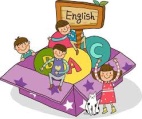 New PathwaysLiteratureCh-3 Colourful shoes, Ch-4 The boy who saved Holland, Ch-5 Jaldi’s gift.Word classReading (Factual) Inferential extrapolativeDiscussing news with the student (child)ENGLISHWriting SkillsStory writing , Formal Letter , Complaint Letter , Paragraph writingEncourage your child to read story books.ENGLISHSpeaking Skills Dialogue ConversationDiscuss , Listen, Concentrate Recall Comprehend IdentifyENGLISHGrammarCh-7 Gender  Ch-8 Kind of AdjectiveCh-9 Comparison of AdjectivesCh-10 Order of Adjectives Ch-11 Pronouns Ch-12 Adjective or Pronoun Ch-13 Articles. Read understand Pronunciations clarity.Chapter Based PPT’SMotivate your child to talk in English and read newspaper.ENGLISHGroup RecitationPlates on My football shirtRecite, Appreciate, listen, AnalyzeHelp your child learn the poems.HINDIतितलीपाठ-5 हीरों की कड़ियाँ पाठ-6 बालक चन्द्रगुप्त पाठ-7 सफल उड़ान पाठ-8 गिरगिट का सपनापाठ-9 शिव का धनुष पाठ-10 वृक्षों की सभाउच्चारण {kerk ] प्रवाह, cks/kxE;rk  देखो समझो और बताओपाठ पढ़वाए / iquH;kZl करेंHINDIys[ku dkS'kyअनौपचारिक पत्र , अनुच्छेद लेखन , विज्ञापन लेखन , सूचना लेखन , संवाद लेखन , पत्र लेखन , चित्र वर्णनअभिव्यक्ति स्तर1.कविता लेखन2.भाषण सुनना और समझनालिखित रूप में अभ्यास करवायेंHINDIekSf[kd {kerkdfork Lej.k 'kfDrभाषा का महत्व समझाएंHINDIJo.k {kerkf'k{kk izn dgkuh lqukdj iz'u iwNukLej.k 'kfDrChapter Based PPT’Sकविता याद करवाएं !HINDIव्याकरणलिंग, वचन, कारक, सर्वनाम, विशेषण, क्रियाO;kdjf.kd Kku $ Hkkf"kd KkuExtramarks All topics to be covered up.MATHEMATICS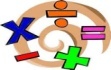 New Trends in MathematicsCh-5 Operation on large numbers, Ch-6 Rounding numbers, Ch-7 Unitary Method, Ch-8 Multiples and factors, Ch-9 Fractions, Ch-10 Decimal fraction, Ch-11 Average.Identify, Build, Logical Thinking Decision MakingActivity based on fraction with the paper cutting, Page no. 69Make your child learn the daily life bills, how to calculate and prepare.SOCIAL SCIENCESocial StudiesCh-1 Globe - The Model Of EarthCh-2 Maps Ch-3 The world at a glance.Ch-4 Climate. Ch-5 The Land Of Dense forest   Ch-6 The Land Of Hot Sand Saudi Arabia  Ch-7 The Grass Land Prairies Ch-8 the land of Ice & snow: Greenland Ch-9 Conquering distances Ch-10 Advancement in communication Ch-11 The world of growing knowledgeAwareness Critical Thinking And Creative WritingSubject Enrichment Activity- G.D , Map workChapter Based PPT’SDiscuss with your child about various climate changes.SCIENCE New Trends In ScienceCh-1 Reproduction in Plants  Ch-2 World of Animals.Ch-3 Characteristics of living things Ch-4 Bones and Muscles Ch-5 The nervous system Ch-7 Safety and First-aid (G.D): Safety And First AidsCritical Thinking,Appreciation, Analysis.Activity- G.D, Project work, experiment and quizzes (based on chapters)Discuss with your child about First-aid and safety and show them videos.COMPUTERPrequest computerCh-3 Working with tables in MS-wordPracticals: Create a document in MS-word and save it as “My Table”Make table in MS-word, centre align all the headings ‘Year’, ‘Rural’, ‘Urban’, ‘Combined’ should be in bold. Numerical data should be left aligned and take the printout & paste in the notebook.Discuss with the child about the tables in MS-word and help them to complete the activity and send the print out with the child.COMPUTERPrequest computerCh-4 Working in MS PowerPoint 2013Create a new PowerPoint presentation on the topic ‘Importance of Trees’, ‘ & Freedom fighters’.Create a PowerPoint presentation on the topic of - “Greenwood Public School” Insert pictures & write a few lines about your school.COMPUTERPrequest computerCh-5 Organizing slides in PowerPointCreate a PowerPoint presentation on ‘sports’.Page no: 11, 12, 13, 14, 15, 16, 17, and 18.Exploration , Creative expressionExploration , Creative expressionG.K Know for sureUnit 3 Things around me, Unit- 4 Numbers and logical skills   Unit 5 Language and Literature, Legends and MythsP.E.Chess and Fundamentals of CricketBalancing                                   co-ordinationBalancing                                   co-ordinationDanceFolk Dance + PatrioticMusicPatriotic Song /Folk Song + National Anthem